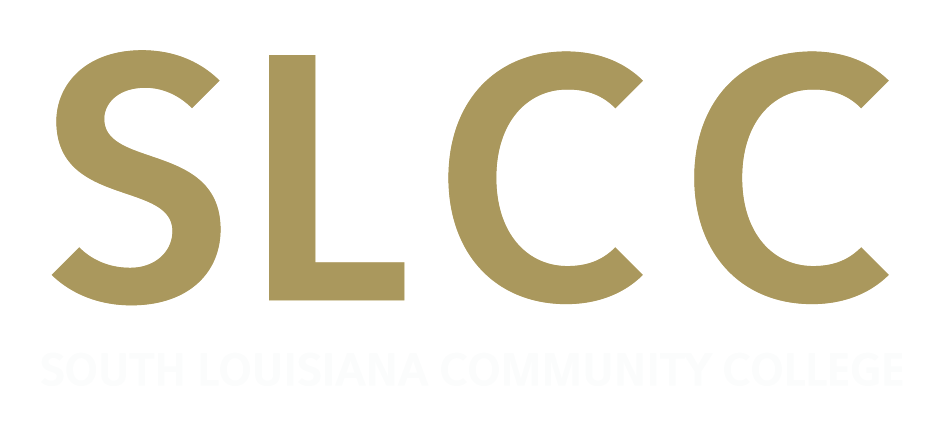 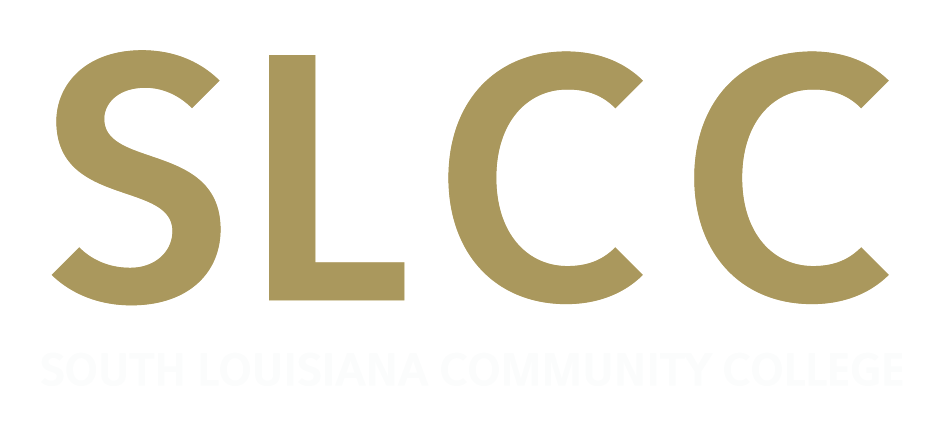 A grade of “C” or higher is required in all courses.NOTES:1 Choose from General Education courses in Fine Arts, (ARTS), Music (MUSC), or Theater (THEA).2 Choose from General Education courses in Anthropology (ANTH), Criminal Justice (CJUS), Economics (ECON), Geography (GEOG), Political Science (POLI), Psychology (PSYC), or Sociology (SOCI).  One course must be at the 2XXX Level.3 Choose from General Education courses in History (HIST), English (ENGL 2XXX) except ENGL 2045 and 2070, or Communications (CMCN) except CMCN 1170, 1270, and 2145.  Choose History (HIST), Communications (CMCN), French (FREN), Spanish (SPAN) or ENGL Literature (ENGL 2XXX) except ENGL 2070.4 Choose Science Major courses from Biology (BIOL) except BIOL 1000 and BIOL 1002, Chemistry (CHEM), Environmental Science (ENSC), Geology (GEOL) except GEOL 1030, Physical Science (PHSC) except PHSC 1000 and PHSC 1200, Physics (PHYS) or Math (MATH).5 Choose from ENGL Literature (ENGL 2XXX) except ENGL 2045 and ENGL 2070.Transfer information:  2 + 2 Articulation Agreements - SLCC offers various 2+2 programs in this major. 2+2 programs are designed for SLCC graduates who intend to transfer to specific 4-year institutions.  Students complete the requirements for their SLCC associate's degree by taking courses that will apply to their major at a specific 4-year institution  Review the transfer agreement section in our college catalog (http://catalog.solacc.edu) for copies of our 2+2 degree plans in BiologyThis degree plan is an academic planning resource. The applicable edition of the college catalog is the official source for all degree requirements. The college reserves the right to change, modify, or alter this resource without notice.  The college strongly encourages students to consult their advisors for questions regarding degree completion.  OAA9/18 Updated 11/18SEMESTER 1 ENGL 1010 Rhetoric & Composition 3 CreditsSemester Taken:  Semester Taken:  Grade Earned:MATH 1105College Algebra3 CreditsSemester Taken:  Semester Taken:  Grade Earned:BIOL 1010General Biology I3 CreditsSemester Taken:  Semester Taken:  Grade Earned:BIOL 1011General Biology I Lab 1 CreditsSemester Taken:  Semester Taken:  Grade Earned:Fine Arts see note 1List Course:3 CreditsSemester Taken:  Semester Taken:  Grade Earned:Social/Behavioral Science see note 2List Course:3 CreditsSemester Taken:  Semester Taken:  Grade Earned:TOTAL SEMESTER CREDITS 16SEMESTER 2  ENGL 1020Composition and Critical Thought3 CreditsSemester Taken:  Semester Taken:  Grade Earned:BIOL 1020General Biology II3 CreditsSemester Taken:  Semester Taken:  Grade Earned:BIOL 1021General Biology II Lab1 CreditsSemester Taken:  Semester Taken:  Grade Earned:MATH 1110 or MATH 2020Trigonometry or Statistics3 CreditsSemester Taken:  Semester Taken:  Grade Earned:Humanities see note 3List Course:3 CreditsSemester Taken:  Semester Taken:  Grade Earned:Natural/Physical Science see note 4List Course:3 CreditsSemester Taken:  Semester Taken:  Grade Earned:TOTAL SEMESTER CREDITS 16SEMESTER 3CHEM 1030General Chemistry I3 CreditsSemester Taken:  Semester Taken:  Grade Earned:CHEM 1031General Chemistry I Lab1 CreditsSemester Taken:  Semester Taken:  Grade Earned:Natural/Physical Science see note 4 or Humanities see note 3List Course:3 CreditsSemester Taken:  Semester Taken:  Grade Earned:ENGL Literature 2XXX see note 5List Course:3 CreditsSemester Taken:  Semester Taken:  Grade Earned:Social/Behavioral Science see note 2List Course:3 CreditsSemester Taken:  Semester Taken:  Grade Earned:Natural/Physical Science see note 4List Course:3 CreditsSemester Taken:  Semester Taken:  Grade Earned:TOTAL SEMESTER CREDITS  16SEMESTER 4 Humanities see note 3List Course:3 CreditsSemester Taken:  Semester Taken:  Grade Earned:Natural/Physical Science see note 4 or Humanities see note 3List Course:3 CreditsSemester Taken:  Semester Taken:  Grade Earned:Natural/Physical Science see note 4 or Humanities see note 3List Course:3 CreditsSemester Taken:  Semester Taken:  Grade Earned:Natural/Physical Science see note 4 or Humanities see note 3List Course:3 CreditsSemester Taken:  Semester Taken:  Grade Earned:TOTAL SEMESTER CREDITS 12Associate of Science - Louisiana Transfer TOTAL DEGREE CREDITS Associate of Science - Louisiana Transfer TOTAL DEGREE CREDITS 60